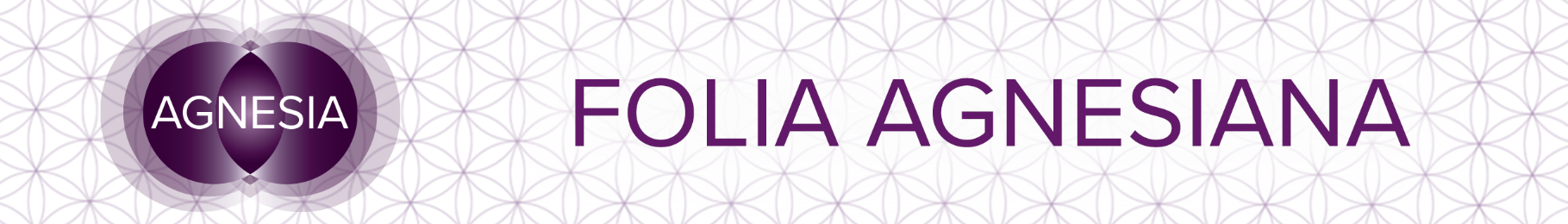 Období 25. – 31. října 2021XV ĎábelTrojka mečůSedmička pohárůV tomto týdnu pokračuje to, co bylo zahájeno v týdnu minulém. Je snadné padnout do osidel ďábla a neslyšet než jeho hlas…Každé uvěznění a zotročení naší duše umožňujeme jen my – svým konáním či nekonáním.Rozhlédněte se kolem sebe, otevřete mřížové dveře svého vězení a vyjděte ven. Venku je krásný, slunečný bohatý svět a čeká jen na vás.Možná budeme zase čelit svým starým strachům, křivdám a bolestem – očištěme se, ale nepodléhejme zbytečně hořkosti a zatrpklosti – dívejme se do budoucnosti a malujme ji zářivou a krásnou. A opakuji zde větu z minulého týdne - Buďte bdělí a rozhodní, pevní a klidní a vše bude zase tak, jak má být.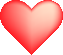 Ve čtvrtek 21.10. proběhlo krásné setkání v kavárně U Nás, v ulici 28. pluku 29 ve Vršovicích. Užili jsme si krásné odpoledne a doufáme, že nezůstane jen u jednoho .A ještě afirmace pro tento týden: Dívám se všemi směry.Užijte si poslední říjnový týdenIrena, Lenka, Nikola za tým Agnesia